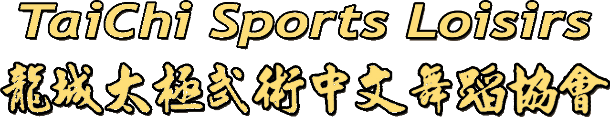 FICHE D’INSCRIPTION 2022-2023 INFORMATIONS PERSONELLES Monsieur	       Madame	 MademoiselleNOM : _____________________________________  Prénom : ________________________________________Date de Naissance (JJ/MM/AAAA) : ____/____/________Code Postal : __________                                         Ville : ___________________________________________E-mail : _____________________________________ Tél : ____.____.____.____.____CHOIX DES COURS : DANSE LATINES & STANDARDSDIMANCHE - ESPACE RIVERAINES : 14h00-14h55  Salsa Cubaine et Bachata – Niveau Débutant 15h00-15h55  Rock n’Roll – Niveau Débutant 16h00-16h55  Salsa Cubaine et Bachata – Niveau Intermédiaire	              18h00-18h55  Danses Latines – Niveau Avancé  19h00-19h55  Danses Standards (Tango, Valse Lente, Slow Fox) – Niveau Avancé   Les cours sont assurés pendant la période scolaire à l’exception de vacances et jours fériésJe soussigné(e)………………………………………………….., donne mon accord pour la prise de photos ou de vidéos de ma personne, lors des entraînements et des événements de l’Association TAICHI SPORTS LOISIRS auxquels je participe tout au long de l’année, ainsi qu’à la publication dans la presse, sur le WEB ou dans tout autre publication à but non-commercial liée directement à l’activité, et note que la publication ne donne pas droit à une rémunération.	Lu et approuvé le : 					Signature :REGLEMENTInscription : ______€                                                	Cotisation : 25€ Chèque (merci de préciser la banque) :  Espèces								Date et Signature :